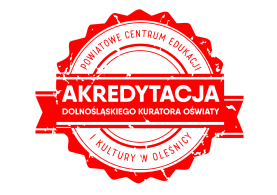 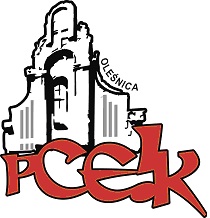 Z A P R O S Z E N I ETemat przewodni sieci:Uczeń ze specjalnymi potrzebami edukacyjnymi na lekcji języka obcego w szkole podstawowej i ponadpodstawowej.Temat pierwszego spotkania: Jak rozpoznać i określić potrzeby edukacyjne ucznia na lekcji języka obcego.Termin pierwszego spotkania:  28 listopada 2019 r. o godzinie: 16:00                                                                         ZMIANA TERMINU!Adresaci: nauczyciele języków obcych (głównie j. angielskiego i j. niemieckiego)Czas trwania:  3 godziny dydaktyczneKoordynator sieci:  Marta Richter – Lesicka – konsultant ds. edukacji języka angielskiegoProgram spotkania:Złożenie deklaracji udziału w spotkaniach sieci w roku szkolnym 2019/2020.Weryfikacja propozycji tematycznych szkoleń realizowanych w ramach działalności sieci.Realizacja warsztatu nt. „Jak rozpoznać i określić potrzeby edukacyjne ucznia na lekcji języka obcego.”Warunki udziału w spotkaniach SWIS:Nauczyciele, zgłaszający się do pracy w sieci, deklarują  udział  we wszystkich zaplanowanych spotkaniach. W kolejnych spotkaniach warsztatowych w ramach sieci mogą uczestniczyć wyłącznie członkowie sieci.Nauczyciele należący do SWIS mogą korzystać z proponowanych szkoleń w ramach sieci oraz materiałów zamieszczanych przez koordynatora na platformie Moodle.Osoby zainteresowane udziałem w formie doskonalenia prosimy o przesyłanie zgłoszeń do 24.11.2019 r. Zgłoszenie na szkolenie następuje poprzez wypełnienie formularza (załączonego do zaproszenia) i przesłanie go pocztą mailową do PCEiK. Ponadto przyjmujemy telefoniczne zgłoszenia na szkolenia. W przypadku korzystania z kontaktu telefonicznego konieczne jest wypełnienie formularza zgłoszenia w dniu rozpoczęcia szkolenia. Uwaga! Ilość miejsc ograniczona. Decyduje kolejność zapisów.Obowiązuje tylko jedno zgłoszenie na wszystkie spotkania sieci.UCZESTNICY PO ZAKOŃCZENIU PRAC SIECI OTRZYMAJĄ ZAŚWIADCZENIA.Odpłatność:nauczyciele z placówek oświatowych prowadzonych przez Miasta i Gminy, które podpisały                        z PCEiK porozumienie w sprawie finansowania doskonalenia zawodowego nauczycieli na 2019 rok   oraz z placówek prowadzonych przez Starostwo Powiatowe w Oleśnicy – bezpłatnie.nauczyciele z placówek oświatowych prowadzonych przez Miasta i Gminy, które nie podpisały                z PCEiK porozumienia w sprawie finansowania doskonalenia zawodowego nauczycieli na 2019 rok,  nauczyciele z placówek niepublicznych – 100 zł/jedno spotkanie.Wpłaty na konto bankowe Numer konta: 26 9584 0008 2001 0011 4736 0005Rezygnacja z udziału w formie doskonalenia musi nastąpić w formie pisemnej (np. e-mail), najpóźniej na 3 dni robocze przed rozpoczęciem szkolenia. Rezygnacja w terminie późniejszym wiąże się z koniecznością pokrycia kosztów organizacyjnych w wysokości 50%. Nieobecność na szkoleniu lub konferencji nie zwalnia z dokonania opłaty.